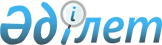 Об утверждении Правил оказания социальной помощи, установления размеров и определения перечня отдельных категорий нуждающихся граждан в Буландынском районе
					
			Утративший силу
			
			
		
					Решение Буландынского районного маслихата Акмолинской области от 11 февраля 2020 года № 6С-52/1. Зарегистрировано Департаментом юстиции Акмолинской области 13 февраля 2020 года № 7674. Утратило силу решением Буландынского районного маслихата Акмолинской области от 11 декабря 2020 года № 6С-65/2
      Сноска. Утратило силу решением Буландынского районного маслихата Акмолинской области от 11.12.2020 № 6С-65/2 (вводится в действие со дня официального опубликования).
      В соответствии с пунктом 2-3 статьи 6 Закона Республики Казахстан от 23 января 2001 года "О местном государственном управлении и самоуправлении в Республике Казахстан", постановлением Правительства Республики Казахстан от 21 мая 2013 года № 504 "Об утверждении Типовых правил оказания социальной помощи, установления размеров и определения перечня отдельных категорий нуждающихся граждан", Буландынский районный маслихат РЕШИЛ:
      1. Утвердить прилагаемые Правила оказания социальной помощи, установления размеров и определения перечня отдельных категорий нуждающихся граждан в Буландынском районе.
      2. Признать утратившим силу решения Буландынского районного маслихата, согласно приложению к настоящему решению.
      3. Настоящее решение вступает в силу со дня государственной регистрации в Департаменте юстиции Акмолинской области и вводится в действие со дня официального опубликования.
      "СОГЛАСОВАНО" Правила оказания социальной помощи, установления размеров и определения перечня отдельных категорий нуждающихся граждан в Буландынском районе
      1. Настоящие Правила оказания социальной помощи, установления размеров и определения перечня отдельных категорий нуждающихся граждан в Буландынском районе (далее – Правила) разработаны в соответствии с пунктом 2-3 статьи 6 Закона Республики Казахстан от 23 января 2001 года "О местном государственном управлении и самоуправлении в Республике Казахстан", на основании постановления Правительства Республики Казахстан от 21 мая 2013 года № 504 "Об утверждении Типовых правил оказания социальной помощи, установления размеров и определения перечня отдельных категорий нуждающихся граждан" (далее – Типовые правила) и определяют порядок оказания социальной помощи, установления размеров и определения перечня отдельных категорий нуждающихся граждан Буландынского района. 1. Общие положения
      2. Основные термины и понятия, которые используются в настоящих Правилах:
      1) памятные даты – события, имеющие общенародное историческое, духовное, культурное значение и оказавшие влияние на ход истории Республики Казахстан;
      2) специальная комиссия – комиссия, создаваемая решением акима Буландынского района, по рассмотрению заявления лица (семьи), претендующего на оказание социальной помощи в связи с наступлением трудной жизненной ситуации;
      3) прожиточный минимум – необходимый минимальный денежный доход на одного человека, равный по величине стоимости минимальной потребительской корзины, рассчитываемой органами статистики Акмолинской области;
      4) праздничные дни – дни национальных и государственных праздников Республики Казахстан;
      5) среднедушевой доход семьи (гражданина) – доля совокупного дохода семьи, приходящаяся на каждого члена семьи в месяц;
      6) трудная жизненная ситуация – ситуация, объективно нарушающая жизнедеятельность гражданина, которую он не может преодолеть самостоятельно;
      7) уполномоченный орган – государственное учреждение "Отдел занятости и социальных программ Буландынского района";
      8) Государственная корпорация "Правительство для граждан" (далее – уполномоченная организация) – юридическое лицо, созданное по решению Правительства Республики Казахстан для оказания государственных услуг, услуг по выдаче технических условий на подключение к сетям субъектов естественных монополий и услуг субъектов квазигосударственного сектора в соответствии с законодательством Республики Казахстан, организации работы по приему заявлений на оказание государственных услуг, услуг по выдаче технических условий на подключение к сетям субъектов естественных монополий, услуг субъектов квазигосударственного сектора и выдаче их результатов услугополучателю по принципу "одного окна", а также обеспечения оказания государственных услуг в электронной форме, осуществляющее государственную регистрацию прав на недвижимое имущество по месту его нахождения;
      9) участковая комиссия – комиссия, создаваемая решением акимов соответствующих административно – территориальных единиц для проведения обследования материального положения лиц (семей), обратившихся за социальной помощью, и подготовки заключений;
      10) предельный размер – утвержденный максимальный размер социальной помощи.
      3. Настоящие Правила распространяются на лиц, постоянно проживающих на территории Буландынского района.
      4. Для целей настоящих Правил под социальной помощью понимается помощь, предоставляемая местным исполнительным органом в денежной или натуральной форме отдельным категориям нуждающихся граждан (далее – получатели) в случае наступления трудной жизненной ситуации, а также к памятным датам и праздничным дням.
      5. Лицам, указанным в статье 20 Закона Республики Казахстан от 28 апреля 1995 года "О льготах и социальной защите участников, инвалидов Великой Отечественной войны и лиц, приравненных к ним" и статье 16 Закона Республики Казахстан 13 апреля 2005 "О социальной защите инвалидов в Республике Казахстан", социальная помощь оказывается в порядке, предусмотренном настоящими Правилами.
      6. Выплата социальной помощи гражданам (семьям) осуществляется через банки второго уровня, имеющие лицензии на соответствующие виды банковских операций путем перечисления на счета получателя.
      7. Социальная помощь предоставляется единовременно и (или) периодически (ежемесячно, ежеквартально, 1 раз в полугодие).
      8. Перечень памятных дат и праздничных дней для оказания социальной помощи:
      1) 15 февраля – День вывода ограниченного контингента советских войск из Демократической Республики Афганистан;
      2) 9 мая – День Победы;
      3) 29 августа – День закрытия Семипалатинского испытательного ядерного полигона;
      4) 1 октября – День пожилых людей;
      5) второе воскресенье октября – День инвалидов. 2. Порядок определения перечня категорий получателей социальной помощи и установления размеров социальной помощи
      9. Определить следующий перечень отдельных категорий нуждающихся граждан:
      участникам и инвалидам Великой Отечественной войны;
      лицам, приравненным по льготам и гарантиям к участникам и инвалидам Великой Отечественной войны;
      другим категориям лиц, приравненных по льготам и гарантиям к участникам Великой Отечественной войны;
      пенсионерам с минимальной пенсией и ниже, получатели государственной базовой пенсионной выплаты;
      инвалидам всех категорий;
      лицам, больным социально значимыми заболеваниями (туберкулезом, онкологическими заболеваниями);
      гражданам (семьям), пострадавшим вследствие стихийного бедствия или пожара;
      малообеспеченным гражданам (семьям) с доходами ниже прожиточного минимума;
      студентам из малообеспеченных и многодетных семей, проживающих в сельской местности;
      лицам, освободившимся из мест лишения свободы и состоящим на учете службы пробации;
      участникам боевых действий на территории Демократической Республики Афганистан;
      лицам, в случае смерти на погребение военнообязанных, призывавшихся на учебные сборы и направлявшихся в Демократическую Республику Афганистан в период ведения боевых действий;
      многодетным семьям, имеющих четырех и более совместно проживающих несовершеннолетних детей;
      гражданам (семьям), пострадавшим вследствие ядерных испытаний на Семипалатинском испытательном ядерном полигоне.
      При этом основаниями для отнесения граждан к категории нуждающихся при наступлении трудной жизненной ситуации являются:
      1) основания, предусмотренные законодательством Республики Казахстан;
      2) причинение ущерба гражданину (семье) либо его имуществу вследствие стихийного бедствия или пожара, либо наличие социально значимого заболевания;
      3) наличие среднедушевого дохода, не превышающего порога, в однократном отношении к прожиточному минимуму.
      10. Социальная помощь устанавливается:
      ко Дню Победы:
      участникам и инвалидам Великой Отечественной войны;
      лицам, приравненным по льготам и гарантиям к участникам и инвалидам Великой Отечественной войны;
      другим категориям лиц, приравненных по льготам и гарантиям к участникам Великой Отечественной войны;
      ко Дню пожилых людей:
      пенсионерам с минимальной пенсией и ниже, получатели государственной базовой пенсионной выплаты;
      ко Дню инвалидов:
      инвалидам всех категорий;
      ко Дню вывода ограниченного контингента советских войск из Демократической Республики Афганистан:
      участникам боевых действий на территории Демократической Республики Афганистан;
      лицам, в случае смерти на погребение военнообязанных, призывавшихся на учебные сборы и направлявшихся в Демократическую Республику Афганистан в период ведения боевых действий;
      ко Дню закрытия Семипалатинского испытательного ядерного полигона:
      гражданам (семьям), пострадавшим вследствие ядерных испытаний на Семипалатинском испытательном ядерном полигоне.
      К памятным датам и праздничным дням размер социальной помощи для отдельно взятой категорий получателей устанавливается в едином размере по согласованию с местным исполнительным органом области.
      11. В трудной жизненной ситуации социальная помощь оказывается один раз в год по заявлению следующим категориям граждан, не учитывая среднедушевой доход гражданина (семьи):
      онкологическим больным, состоящим на учете в организациях здравоохранения в размере 10 месячного расчетного показателя;
      больным туберкулезом на лечение, на основании списков государственного коммунального предприятия на праве хозяйственного ведения "Буландынская районная больница" при управлении здравоохранения Акмолинской области без истребования доходов, в размере 15 месячного расчетного показателя;
      лицам, освободившимся из мест лишения свободы и состоящим на учете службы пробации в размере 15 месячного расчетного показателя;
      в случае причинения ущерба гражданину (семье) либо его имуществу вследствие стихийного бедствия или пожара по заявлению не позднее трех месяцев с момента наступления события в размере 50 месячного расчетного показателя;
      в случае смерти на погребение военнообязанных, призывавшихся на учебные сборы и направлявшихся в Демократическую Республику Афганистан в период ведения боевых действий в размере 15 месячного расчетного показателя;
      ежеквартальная помощь на обеспечение льготного проезда многодетным семьям, имеющих четырех и более совместно проживающих несовершеннолетних детей без истребования доходов (проездные талоны на маршрутные автобусы города Макинск из расчета 2 талона в день согласно графика проезда маршрутных автобусов на текущий квартал). Возмещение затрат поставщикам услуг будет производиться согласно предоставленных актов оказанных услуг, талонов за проезд не позднее 5-го числа следующего за отчетным месяцем.
      12. Социальная помощь оказывается участникам и инвалидам Великой Отечественной войны в размере ста процентов ежемесячно:
      за водоснабжение, теплоснабжение, электроснабжение, канализацию, мусороудаление согласно реестров, предоставленных поставщиками услуг на счета получателей;
      услуги связи (абонентская плата), газоснабжение на лицевые счета получателей;
      расходы на твердое топливо и дрова в период отопительного сезона возмещаются согласно занимаемой площади по месту фактического проживания участника или инвалида Великой Отечественной войны, путем перечисления на лицевые счета получателей, согласно предоставленных квитанции на приобретение твердого топлива.
      Социальная помощь оказывается и на совместно проживающих и прописанных с ними членов семьи, на которых льготы распространяются до тех пор, пока ими пользуется участник Великой Отечественной войны.
      13. Единовременная помощь студентам из малообеспеченных и многодетных семей проживающих в сельской местности, обучающимся по очной форме обучения в колледжах на платной основе на оплату за учебу один раз в год в размере сто процентной стоимости годового обучения на основании копии договора с учебным заведением, заверенной нотариально, справки с места учебы и справки, подтверждающей статус многодетной семьи или справки, подтверждающей принадлежность заявителя (семьи) к получателям адресной социальной помощи.
      14. При наступлении трудной жизненной ситуации, социальная помощь предоставляется один раз в год, учитывая среднедушевой доход гражданина (семьи) до прожиточного минимума следующим категориям граждан:
      малообеспеченные граждане (семьи).
      15. Размер оказываемой социальной помощи в каждом отдельном случае определяет специальная комиссия и указывает его в заключение о необходимости оказания социальной помощи. 3. Порядок оказания социальной помощи
      16. Социальная помощь к памятным датам и праздничным дням оказывается по списку, утверждаемому местным исполнительным органом по представлению уполномоченной организации либо иных организаций без истребования заявлений от получателей.
      17. Для получения социальной помощи при наступлении трудной жизненной ситуации заявитель от себя или от имени семьи в уполномоченный орган или акиму сельского округа представляет заявление с приложением документов согласно Типовых правил.
      18. Документы предоставляются в подлинниках и копиях для сверки, после чего подлинники документов возвращаются заявителю.
      19. При поступлении заявления на оказание социальной помощи при наступлении трудной жизненной ситуации уполномоченный орган или аким сельского округа в течение одного рабочего дня направляет документы заявителя в участковую комиссию для проведения обследования материального положения лица (семьи).
      20. Участковая комиссия в течение двух рабочих дней со дня получения документов проводит обследование заявителя, по результатам которого составляет акт о материальном положении лица (семьи), подготавливает заключение о нуждаемости лица (семьи) в социальной помощи, по формам согласно приложениям 2, 3 к Типовым правилам и направляет их в уполномоченный орган или акиму сельского округа.
      Аким сельского округа в течение двух рабочих дней со дня получения акта и заключения участковой комиссии направляет их с приложенными документами в уполномоченный орган.
      21. В случае недостаточности документов для оказания социальной помощи уполномоченный орган запрашивает в соответствующих органах сведения, необходимые для рассмотрения представленных для оказания социальной помощи документов.
      22. В случае невозможности представления заявителем необходимых документов в связи с их порчей, утерей, уполномоченный орган принимает решение об оказании социальной помощи на основании данных иных уполномоченных органов и организаций, имеющих соответствующие сведения.
      23. Уполномоченный орган в течение одного рабочего дня со дня поступления документов от участковой комиссии или акима сельского округа производит расчет среднедушевого дохода лица (семьи) в соответствии с законодательством Республики Казахстан и представляет на рассмотрение специальной комиссии.
      24. Специальная комиссия в течение двух рабочих дней со дня поступления документов выносит заключение о необходимости оказания социальной помощи, при положительном заключении указывает размер социальной помощи.
      25. Уполномоченный орган в течение восьми рабочих дней со дня регистрации документов заявителя на оказание социальной помощи принимает решение об оказании либо об отказе в оказании социальной помощи на основании принятых документов и заключения специальной комиссии о необходимости оказания социальной помощи.
      В случаях, указанных в пунктах 21 и 22 настоящих Правил, уполномоченный орган принимает решение об оказании либо об отказе в оказании социальной помощи в течение двадцати рабочих дней со дня принятия документов от заявителя или акима сельского округа.
      26. Уполномоченный орган письменно уведомляет заявителя о принятом решении (в случае отказа – с указанием основания) в течение трех рабочих дней со дня принятия решения.
      27. Отказ в оказании социальной помощи осуществляется в случаях:
      1) выявления недостоверных сведений, представленных заявителями;
      2) отказа, уклонения заявителя от проведения обследования материального положения лица (семьи);
      3) превышения размера среднедушевого дохода лица (семьи) установленного порога для оказания социальной помощи.
      28. Финансирование расходов на предоставление социальной помощи осуществляется в пределах средств, предусмотренных бюджетом Буландынского района на текущий финансовый год. 4. Основания для прекращения и возврата предоставляемой социальной помощи
      29. Социальная помощь прекращается в случаях:
      1) смерти получателя;
      2) выезда получателя на постоянное проживание за пределы Буландынского района;
      3) направления получателя на проживание в государственные медико – социальные учреждения;
      4) выявления недостоверных сведений, представленных заявителем.
      Выплата социальной помощи прекращается с месяца наступления указанных обстоятельств.
      30. Излишне выплаченные суммы подлежат возврату в добровольном или ином установленном законодательством Республики Казахстан порядке. 5. Заключительное положение
      31. Мониторинг и учет предоставления социальной помощи проводит уполномоченый орган с использованием базы данных автоматизированной информационной системы "Е-Собес". Перечень утратившими силу решений Буландынского районного маслихата
      1. Решение Буландынского районного маслихата "Об утверждении Правил оказания социальной помощи, установления размеров и определения перечня отдельных категорий нуждающихся граждан Буландынского района" от 21 августа 2015 года № 5С-40/3 (зарегистрировано в Реестре государственной регистраций нормативных правовых актов № 4978, опубликовано 02 октября 2015 года в районных газетах "Бұланды таңы" и "Вести Бұланды жаршысы").
      2. Решение Буландынского районного маслихата "О внесении изменений в решение Буландынского районного маслихата от 21 августа 2015 года № 5С-40/3 "Об утверждении Правил оказания социальной помощи, установления размеров и определения перечня отдельных категорий нуждающихся граждан Буландынского района" от 19 апреля 2016 года № 6С-2/6 (зарегистрировано в Реестре государственной регистраций нормативных правовых актов № 5302, опубликовано 13 мая 2016 года в районной газете "Бұланды Ақпарат");
      3. Решение Буландынского районного маслихата "О внесении изменений в решение Буландынского районного маслихата от 21 августа 2015 года № 5С-40/3 "Об утверждении Правил оказания социальной помощи, установления размеров и определения перечня отдельных категорий нуждающихся граждан Буландынского района" от 11 августа 2016 года № 6С-5/3 (зарегистрировано в Реестре государственной регистраций нормативных правовых актов № 5517, опубликовано 15 сентября 2016 года в информационно-правовой системе "Әділет");
      4. Решение Буландынского районного маслихата "О внесении изменений и дополнения в решение Буландынского районного маслихата от 21 августа 2015 года № 5С-40/3 "Об утверждении Правил оказания социальной помощи, установления размеров и определения перечня отдельных категорий нуждающихся граждан Буландынского района" от 20 марта 2018 года № 6С-21/4 (зарегистрировано в Реестре государственной регистраций нормативных правовых актов № 6527, опубликовано 17 апреля 2018 года в Эталонном контрольном банке нормативных правовых актов Республики Казахстан в электроном виде).
      5. Решение Буландынского районного маслихата "О внесении изменений и дополнений в решение Буландынского районного маслихата от 21 августа 2015 года № 5С-40/3 "Об утверждении Правил оказания социальной помощи, установления размеров и определения перечня отдельных категорий нуждающихся граждан Буландынского района" от 24 января 2019 года № 6С-35/4 (зарегистрировано в Реестре государственной регистраций нормативных правовых актов № 7062, опубликовано 13 февраля 2019 года в Эталонном контрольном банке нормативных правовых актов Республики Казахстан в электроном виде).
      6. Решение Буландынского районного маслихата "О внесении изменений в решение Буландынского районного маслихата от 21 августа 2015 года № 5С-40/3 "Об утверждении Правил оказания социальной помощи, установления размеров и определения перечня отдельных категорий нуждающихся граждан Буландынского района" от 26 июня 2019 года № 6С-42/1 (зарегистрировано в Реестре государственной регистраций нормативных правовых актов № 7276, опубликовано 18 июля 2019 года в Эталонном контрольном банке нормативных правовых актов Республики Казахстан в электроном виде).
					© 2012. РГП на ПХВ «Институт законодательства и правовой информации Республики Казахстан» Министерства юстиции Республики Казахстан
				
      Председатель сессии
Буландынского районного маслихата

Т.Садвакасов

      Секретарь
Буландынского районного маслихата

Ш.Кусаинов

      Акимат Буландынского района
Утверждены
решением Буландынского
районного маслихата
от 11 февраля 2020 года
№ 6С-52/1Приложение
к решению Буландынского
районного маслихата
от 11 февраля 2020 года
№ 6С-52/1